§4952.  Notice and incidents of saleThe officer shall advertise in the state paper and in a newspaper of general circulation in the county where the lands lie, if any, for 3 weeks successively, the names of such proprietors as are known to him, of the lands which he proposes to sell, with the amount of the execution or warrant of distress. Where the names of the proprietors are not known, he shall publish the numbers of the lots or divisions of said land and the last publication shall be 3 months before the time appointed for the sale. If necessary to complete the sale, he may adjourn it from day to day not exceeding 3 days. He shall give a deed to the purchaser of said land in fee, expressing therein the cause of sale. The proprietor of the land so sold may redeem it within a year after the sale by paying the sum for which it was sold, the necessary charges and interest thereon.  [PL 1987, c. 667, §12 (AMD).]SECTION HISTORYPL 1987, c. 667, §12 (AMD). The State of Maine claims a copyright in its codified statutes. If you intend to republish this material, we require that you include the following disclaimer in your publication:All copyrights and other rights to statutory text are reserved by the State of Maine. The text included in this publication reflects changes made through the First Regular and First Special Session of the 131st Maine Legislature and is current through November 1. 2023
                    . The text is subject to change without notice. It is a version that has not been officially certified by the Secretary of State. Refer to the Maine Revised Statutes Annotated and supplements for certified text.
                The Office of the Revisor of Statutes also requests that you send us one copy of any statutory publication you may produce. Our goal is not to restrict publishing activity, but to keep track of who is publishing what, to identify any needless duplication and to preserve the State's copyright rights.PLEASE NOTE: The Revisor's Office cannot perform research for or provide legal advice or interpretation of Maine law to the public. If you need legal assistance, please contact a qualified attorney.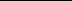 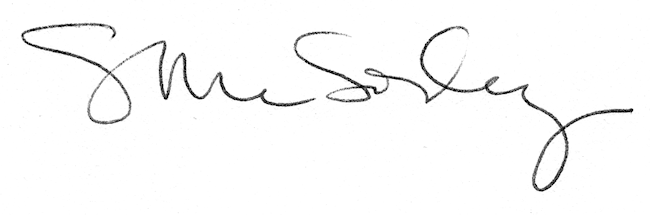 